                      PREFEITURA MUNICIPAL DE CUMARU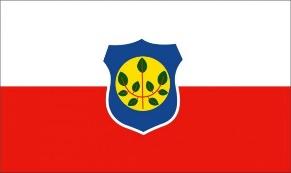                                                       Estado de PernambucoOFÍCIO GP/PM/Nº 66/2017. Cumaru (PE), 10 de maio de 2017.Ilustríssimo Senhor Delegado de Polícia Federal, Leonardo de Lima e SilvaDelegacia de Polícia Federal em CaruaruAv. Pedro Jordão, 532, Maurício de Nassau - CEP: 55.012-640Assunto: Ref. Inquérito Policial nº 0528/2013-4 - DPF/CRU/PE                 Senhor Delegado, Cumprimentando-o cordialmente, vimos através deste informar que recepcionamos a solicitação do Ofício nº 0348/2017 e efetuamos as pesquisas necessárias, para comprovar o vínculo empregatício/contratual entre esta edilidade e o médico oftalmologista CARLOS GUSTAVO DE MELO GONÇALVES DE LIMA, entre os anos de 2005 e 2008, no qual foram encontrados em nossos arquivos apenas os documentos que encontram-se em anexo. Aproveito o ensejo para renovar meus votos de estima e consideração.
Respeitosamente, MARIANA MENDES DE MEDEIROSPREFEITA